6.2 dot products of vectors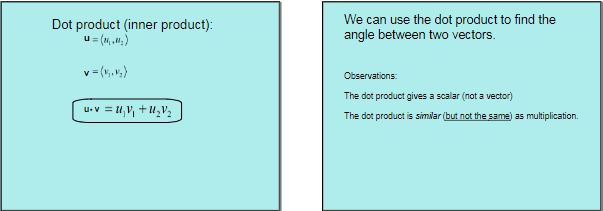 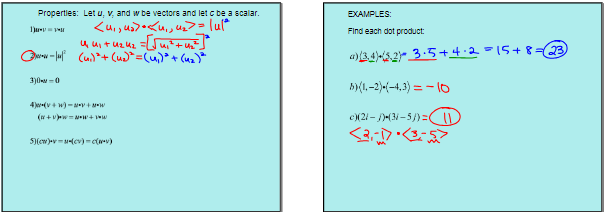 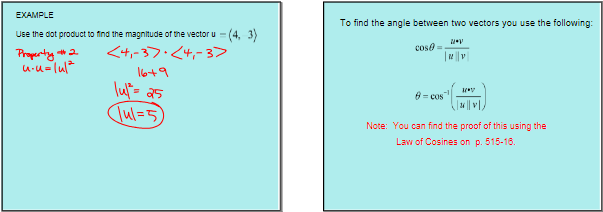 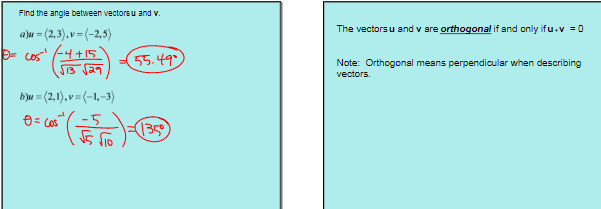 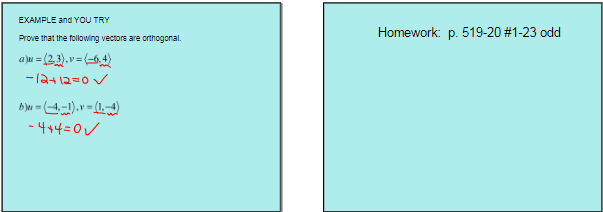 